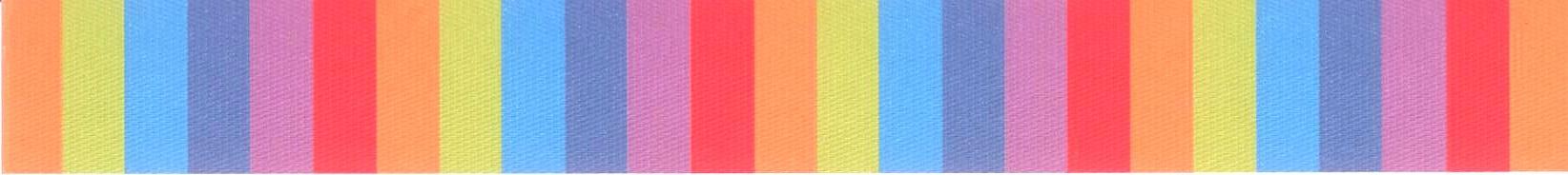 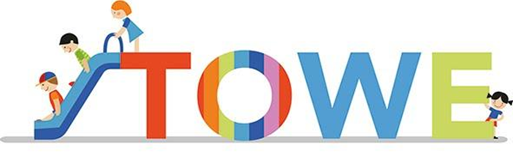 External Evaluation Liaison GroupPartner Setting VisitsEvaluation FormName:Partner Setting Visited:The aim of the setting visits are for the External Evaluation Liaison group to visit the partner settings early years practitioners to evaluation the impact of the ‘Contextualisation of Toddler Wellbeing Training Event’ materials have had upon the provision and practice within the settings in supporting toddlers’ wellbeing. The EEL group will take the opportunity to review with early years practitioners (EYPs):The knowledge and understanding gained by EYPs as being part of this projectThe impact and difference that being part of this project has made in supporting toddlers’ wellbeing through the different intellectual outputs and materials:Toddlers’ wellbeing,Toddlers’ voices and expressions,Toddlers’ mealtimes andToddlers’ early language(s)The impact and quality of the strategies being developed to support toddlers’ wellbeing.NoPerformance IndicatorThemes12341.Overall impact of the ToWe Project on the practice and provision in enhancing the education and wellbeing of disadvantaged toddlers. 1 = excellent, 2 good, 3 satisfactory and 4 = poorOverall impact of the ToWe Project on the practice and provision in enhancing the education and wellbeing of disadvantaged toddlers. 1 = excellent, 2 good, 3 satisfactory and 4 = poor1.1To what extent have the projects expectations been achieved?To enhance the quality of Early Years through the development of Continuing Professional Development (CPD) for Early Years Practitioners (EYPs) to enable them to maximise on the learning opportunities of disadvantaged toddlers (18-36 months) through training, job shadowing and practical materials.To improve the quality of provision through a holistic approach using a range of innovative learning opportunities and tools for Early Years Practitioners to develop their practice. Using the prerequisite of wellbeing to support children’s learning and development. (Instruments/Tools/Strategies)1.2What impact has the project had on the EYPs professional development?Development of knowledge and understandingEngagement in reflection and own professional developmentImpact on practice and provision1.3To what extent have the EYPs been able to contribute to the success of the project?Engagement with the materialsContribution to improving practice and provision for toddlers’Development of strategies and resources1.4What has been the impact of the project on the settings provision and practices beyond?Quality and impact to staffs practiceQuality and impact to the settings provisionComments:Comments:Comments:Comments:Comments:Comments:Comments:NoPerformance IndicatorThemes12342.Quality and Impact of Setting Partners implementation of the Intellectual Outputs1 = excellent, 2 good, 3 satisfactory and 4 = poorQuality and Impact of Setting Partners implementation of the Intellectual Outputs1 = excellent, 2 good, 3 satisfactory and 4 = poor2.1Toddlers’ WellbeingQuality and impact of the materials upon EYPs knowledge and understandingQuality and impact of the materials upon EYPs provision and practiceAbility to use and implement themUnderstanding of your role and contribution to these materials2.1Comments on the materials:Comments on the materials:Comments on the materials:Comments on the materials:Comments on the materials:Comments on the materials:2.2Toddlers' Voice and Expressions Quality and impact of the materials upon EYPs knowledge and understandingQuality and impact of the materials upon EYPs provision and practiceAbility to use and implement themUnderstanding of your role and contribution to these materials2.2Comments on the materials:Comments on the materials:Comments on the materials:Comments on the materials:Comments on the materials:Comments on the materials:2.3Toddlers' Meal TimesQuality and impact of the materials upon EYPs knowledge and understandingQuality and impact of the materials upon EYPs provision and practiceAbility to use and implement themUnderstanding of your role and contribution to these materials2.3Comments on the materials:Comments on the materials:Comments on the materials:Comments on the materials:Comments on the materials:Comments on the materials:2.4Toddlers' Additional Language(s)Quality and impact of the materials upon EYPs knowledge and understandingQuality and impact of the materials upon EYPs provision and practiceAbility to use and implement themUnderstanding of your role and contribution to these materials2.4Comments on the materials:Comments on the materials:Comments on the materials:Comments on the materials:Comments on the materials:Comments on the materials: